Муниципальное бюджетное общеобразовательное учреждение среднего общего образования «Школа № 2 г. Облучье»
«Утверждаю»                                                                    «Согласовано»Директор школы                                                               Начальник лагеря        __________М.Р. Вологжина                                             __________     _______ мая 2017 года.                                                     _______мая  2017 годаПрограммапрофильного   отряда    «Старт»летнего оздоровительного лагеря                                    Автор:   Козлова  Н.Н.-  учитель физики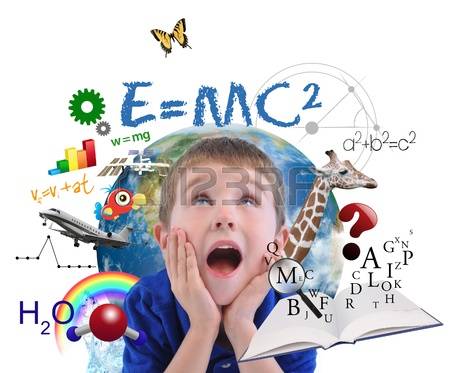 г. Облучье  2017                                      Пояснительная записка:Актуальность программы заключается в создании дополнительных условий организации активного отдыха и досуга, оздоровления,
интеллектуального развития, углубления знаний и навыков по учебным предметам естественно-научного цикла с использованием современных технологий и творческого подхода к предметной деятельности с использованием альтернативных форм обучения. Проведение профильного  лагеря  является важной составляющей программы поддержки и  углубления знаний и навыков по учебному  предмету -  физика.Основная идея реализации программы: работа  должна  быть  построена таким образом, чтобы воспитанники получили возможность заняться любимым делом, расширить теоретические знания  по  предмету, развить опыт  практических  навыков  работы  с  приборами.   В  ходе  реализации программы  предусмотрены  интеллектуальные   игры,  спортивные мероприятия. В лагере ребята смогут  проанализировать  некоторые  черты  своего  характера,  проведя  определенные  диагностические  тесты.
Цель:обеспечение условий для гармоничного развития учащихся, предоставления им полноценного отдыха, оздоровления и совершенствования интеллектуально – креативных способностей;создание среды, способствующей продуктивному общению учащихся, расширению и углублению знаний по  физике, умений в исследовательской и поисковой деятельности, формированию социальных и коммуникативных компетенций. Развитие у детей познавательной  активности, интеллектуальных и творческих способностей и интересов.Задачи:повышение уровня знаний учащихся по профилю отряда;укрепление здоровья и полноценный отдых участников;общее и культурное развитие участников;развитие творческих и организаторских способности подростков;повышение  навыков  цивилизованного общения, работы в команде;развитие  познавательной  активности, способности  самостоятельно мыслить, планировать свою деятельность.Место и сроки проведения  летнего  оздоровительного  лагеря:
Муниципальное бюджетное общеобразовательное учреждение среднего общего образования «Школа № 2 г. Облучье»Сроки проведения:  1 июня 2017 года - 22 июня 2017 года.
Количество участников: 10.Основные участники программы: Учащиеся 7-х классов,  которые   стремятся   углубить  и  расширить  знания физико-математического  цикла.Ожидаемые результаты работыукрепление здоровья детей;привитие  интереса  к  учебному  предмету – физика;самоутверждение ребенка в его собственных умениях и навыках,  повышение  самооценки  участников  площадки;адаптация к специфике предпрофильного обучения,сплочение коллектива учащихся.Механизмы  реализации работы по программе в основном - коллективные, а также используется групповые, индивидуальные формы работы. Цели и задачи реализуются через игровую и  проектную деятельность, коллективные творческие дела (КТД), учебные занятия, экскурсии.Материально-техническое оснащение образовательной программы Для работы по программе «Старт» желательно иметь набор инструментов для каждого воспитанника. 1. 10 ученических столов 2. 10 стульев 3. Мультимедийный проектор 4. Компьютер 5. Акустические колонки 6. Экран, интерактивная доска 7. Чертежные инструменты: мини готовальня, линейка, транспортир. 8. Карандаш простой, цветные карандаши, фломастеры 9. Ножницы. 10. Клей ПВА, клей-карандаш. 11. Клеенки для работы с клеем. 12. Цветная бумага 13. Принтер цветной и ч/б. 14. Устройство пневматическое для запуска моделей ракет. 15. Учебные видеофильмы по программе. 16. Контейнеры для хранения инструментов и материалов. 17. Физическое  лабораторное  оборудование18.Спортивно- игровой инвентарь19. Призовой фонд: сувенирная продукция, грамоты, дипломы20. Автотранспорт Методическое обеспечение:имеющаяся  литература  по элементарной  и  занимательной  физике,  по истории   физики,CD-диски физико-математической тематики — ресурсы школьной библиотеки);Ресурсы   сети   Internet.План   работы  профильного  отряда  «Старт» Режим работы лагеряРаспорядок дняАнкета «Вот я какой!»1. Меня зовут ________________
2. Мне ____ лет
3. У меня ________ глаза
4. У меня ________ волосы
5. Улица, на которой я живу, называется _______________
6. Моя любимая еда - ________________
7. Мой любимый цвет - ________________
8. Мое любимое животное - _________________
9. Моя любимая книга - ________________
10. Моя любимая телепередача - __________________
11. Самый прекрасный фильм, который я видел - ______________________
12. Я люблю в себе _____________________
13. Моя любимая игра - _________________
14. Моего лучшего друга зовут _________________
15. Страна, в которую я хотел бы съездить - __________________
16. Лучше всего я умею ________________
17. Моих братьев и сестер зовут ________________________________
18. Самая главная моя цель - _____________________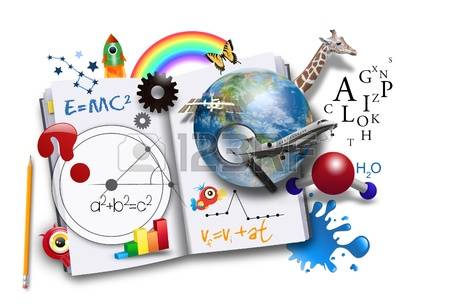 Критерии эффективности:Показатели эффективности:Постановка реальных целей и планирование результатов программыДостижение поставленной цели, выполнение задач программыЗаинтересованность педагогов и детей в реализации программы, благоприятный психологический климат.Подведение итогов после мероприятия и в конце рабочего дня на линейке. Поощрение всех учащихсяАнкетирование учащихся, родителей и педагогов по информационной культуре, и удовлетворенности лагерной смены.Приобщение детей ко всем видам деятельности, развитие их творческого мышленияУчастие воспитанников в общелагерных мероприятиях. Анализ проведения мероприятий. Награждение каждого воспитанника в конце лагерной сменыТворческий подход учащихся и воспитателей к созданию итоговых работАнализ работ. Награждение каждого воспитанника в конце лагерной смены.Представление работ для участия в вышестоящих конкурсахДата                             Мероприятия01.06 четверг 1. Организационные  мероприятия. (Знакомство с режимом работы профильного отряда и распорядком дня. Инструктаж по технике безопасности.  Знакомство с оборудованием для работы).2.Проект «Герб и флаг отряда»3.Диагностика  состояния  здоровья  учащихся4.Игры на взаимодействие и сплочение коллектива02.06 пятница1.Посвящение  в  юные  физики.  2.Минута  здоровья  «Зеленая аптечка» первая помощь при укусах насекомых.3. Трудовой десант: работа на пришкольном участке.03.06 суббота1.Механические  явления  в  жизни  человека  и  животных2.  Опыты – фокусы 05.06 понедельник1.Механические  явления  в  жизни  человека  и  животных2. «Чудеса своими руками»3. Трудовой десант: работа на пришкольном участке.06.06 вторник1. В  мире  занимательной   физики2. Творческое занятие «Геометрия и искусство оригами»3. Трудовой десант: работа на пришкольном участке.07.06 среда1. Тепловые  явления  в  жизни  человека  и  животных08.06 четверг1. Тепловые  явления  в  жизни  человека  и  животных2.Физические  опыты.3. Трудовой десант: работа на пришкольном участке.09.06 пятница1.Физическая  эстафета2. Занятие «Оригами»3. Трудовой десант: работа на пришкольном участке.10.06 суббота1.Электрические  явления  в  жизни  человека  и  животных13.06 вторник1.Электрические  явления  в  жизни  человека  и  животных3. Трудовой десант: работа на пришкольном участке.14.06 среда1.Экскурсия  в  локомотивное  депо15.06 четверг1 КВН  по  физике2. Минутка здоровья  «Витамины»3. Трудовой десант: работа на пришкольном участке.16.06 пятница 1.День кроссвордов. История кроссворда. Типы кроссвордов. Составление различных схем кроссвордов, формирование заданий.Соревнования по решению кроссвордов. Конкурс кроссвордов.2. Трудовой десант: работа на пришкольном участке.17.06 суббота1 Конкурс «Занимательная физика»2.Диагностика   личности.19.06 понедельник1.«Спички в математике и физике»2.  Трудовой десант: работа на пришкольном участке.20.06 вторник1.Интеллектуальные  игры.2. Трудовой десант: работа на пришкольном участке.21.06 среда1.Творческая мастерская «Минута славы»22.06 четверг1.Подведение  итогов  работы  профильного  отрядаДата открытия смены 01.06.2017Дата закрытия смены 22.06.2017Продолжительность смены18  днейВремя начала работы лагеря9:00Время окончания работы лагеря15:00Продолжительность рабочего дня6 часов Прием детей9:00-9:10Зарядка9:10-9:30Завтрак9:30-10:00Отрядные мероприятия10:00-11:00Коллективные творческие дела11:00-12:00Занятия по интересам12:00-13:30Обед13:30-14:00Игры на свежем воздухе14:00-14:30Уход домой15:00